ФЕДЕРАЛЬНОЕ АГЕНТСТВО ЖЕЛЕЗНОДОРОЖНОГО ТРАНСПОРТА Федеральное государственное бюджетное образовательное учреждение высшего образования«Петербургский государственный университет путей сообщения Императора Александра I»(ФГБОУ ВО ПГУПС)Кафедра «Строительство дорог транспортного комплекса»РАБОЧАЯ ПРОГРАММАдисциплины«УПРАВЛЕНИЕ ТРУДОВЫМ КОЛЛЕКТИВОМ» (Б1.В.ДВ.4.1)для специальности 23.05.06 «Строительство железных дорог, мостов и транспортных тоннелей» по специализации«Строительство магистральных железных дорог» форма обучения – очная, очно-заочная, заочная Санкт-Петербург2016Рабочая программа рассмотрена и обсуждена на заседании кафедры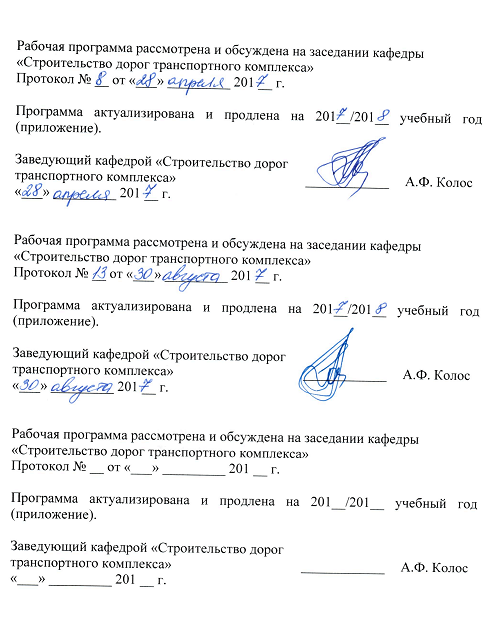 «Строительство дорог транспортного комплексаПротокол № __ от «___» _________ 201 __ г.Программа актуализирована и продлена на 201__/201__ учебный год (приложение).Рабочая программа рассмотрена и обсуждена на заседании кафедры«Строительство дорог транспортного комплекса»Протокол № __ от «___» _________ 201 __ г.Программа актуализирована и продлена на 201__/201__ учебный год (приложение).Рабочая программа рассмотрена и обсуждена на заседании кафедры«Строительство дорог транспортного комплекса»Протокол № __ от «___» _________ 201 __ г.Программа актуализирована и продлена на 201__/201__ учебный год (приложение).ЛИСТ СОГЛАСОВАНИЙ 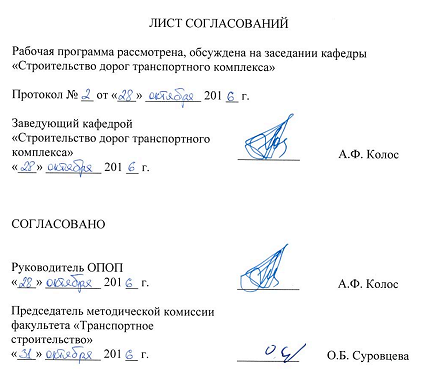 Рабочая программа рассмотрена, обсуждена на заседании кафедры «Строительство дорог транспортного комплекса»Протокол № __ от «___» _________ 201 __ г. СОГЛАСОВАНО 1. Цели и задачи дисциплиныРабочая программа составлена в соответствии с ФГОС ВО, утвержденным «16» сентября ., приказ № 1160 по направлению 23.05.06 «Строительство железных дорог, мостов и транспортных тоннелей», по дисциплине «Управление трудовым коллективом». Целью изучения дисциплины «Управление трудовым коллективом» является подготовка квалифицированных специалистов организаторов строительного производства, знающих теоретические основы управления трудовыми коллективами в строительных организациях и умеющих их использовать в практической деятельности.В результате изучения дисциплины "Управление трудовым коллективом" обучающийся должен решать следующие профессиональные задачи:-	использовать современные методы ведения строительства, способов выполнения работ; рационально использовать методы организации текущего и оперативного планирования;уметь составлять бизнес-планы строительной организации;использовать теоретические основы управления железнодорожным строительством с целью их применения в производственной деятельности;вырабатывать управленческие решения с учетом риска и неопределенностей;уметь определять потребность в персонале;формулирование задач перед подчиненными.2. Перечень планируемых результатов обучения по дисциплине, соотнесенных с планируемыми результатами освоения основной образовательной программыПланируемыми результатами обучения по дисциплине являются: приобретение знаний, умений, навыков.В результате освоения дисциплины обучающийся должен:ЗНАТЬ:основные характеристики различных видов транспорта, технику и технологии, организацию работы, системы управления;методы планирования и организации труда на объектах строительства железнодорожного транспорта;основы методики расчета рациональной организации и планирования деятельности транспортных трудовых коллективов, принципы построения и взаимодействия производственных коллективов;научные исследования в области управления персоналом;основные закономерности управления трудовыми коллективами;структуры, функции и методы управления персоналом строительной организации.УМЕТЬ:организовывать работу производственного коллектива;уметь использовать методы управления строительством, с целью повышения надежности и качества строительства железных дорог.организовать постоянный контроль за работой трудового коллектива с целью обеспечения надлежащего качества строительно-монтажных и пуско-наладочных работ;осуществлять мониторинг технико-экономических показателей проектов строительства железных дорог.ВЛАДЕТЬ:приемами правильной и качественной организации работ трудовых строительных коллективов;методиками планирования деятельности коллективов транспортных строительных организаций;программированием и разработкой организационных моделей, используя системный анализ;грамотным использованием технической документации, инструкций, нормативных материалов, стандартов;техникой и технологией принятия управленческих решений.Приобретенные знания, умения, навыки, характеризующие формирование компетенций, осваиваемых в данной ОПОП, позволяют решать профессиональные задачи, приведенные в соответствующем перечне по видам профессиональной деятельности в п. 2.4 общей характеристики основной профессиональной образовательной программы (ОПОП). Изучение дисциплины направлено на формирование следующей профессиональной компетенции (ПК), соответствующей виду профессиональной деятельности, на который ориентирована программа специалитета: организационно-управленческая деятельность:умение готовить исходные данные для выбора и обоснования научно-технических и организационно-управленческих решений на основе экономического анализа (ПК-14).Область профессиональной деятельности обучающихся, прошедших данную практику, приведена в п. 2.1 общей характеристики ОПОП.Объекты профессиональной деятельности обучающихся, прошедших данную практику, приведены в п. 2.2 общей характеристики ОПОП.3. Место дисциплины в структуре основной образовательной программыДисциплина «Управление трудовым коллективом» (Б1.В.ДВ.4.1) относится к вариативной части и является дисциплиной по выбору.4. Объем дисциплины и виды учебной работыДля очной формы обучения: Для очно-заочной формы обучения: Для заочной формы обучения: 5. Содержание и структура дисциплины5.1 Содержание дисциплины5.2 Разделы дисциплины и виды занятийДля очной формы обучения:Для очно-заочной формы обучения:Для заочной формы обучения:6. Перечень учебно-методического обеспечения для самостоятельной работы обучающихся по дисциплине7. Фонд оценочных средств для проведения текущего контроля успеваемости и промежуточной аттестации обучающихся по дисциплинеФонд оценочных средств по дисциплине является неотъемлемой частью рабочей программы и представлен отдельным документом, рассмотренным на заседании кафедры и утвержденным заведующим кафедрой.8. Перечень основной и дополнительной учебной литературы, нормативно-правовой документации и других изданий, необходимых для освоения дисциплиныПеречень основной учебной литературы, необходимой для освоения дисциплины:Колос А. Ф. Основы управления железнодорожным строительством: учебное пособие по курсу "Организация, планирование и управление железнодорожным строительством" для студентов специальности 271501.65 "Строительство железных дорог, мостов и транспортных тоннелей" / А.Ф. Колос, И.С. Козлов; под ред.: А.Ф. Колоса; ФБГОУ ВПО ПГУПС. - Санкт-Петербург: ПГУПС, 2014. - 69 с.Козырев В.А. Управление персоналом на железнодорожном транспорте: учеб. пособие / В.А. Козырев, С.В. Палкин, В.В. Корсакова ; ред.: В.А. Козырев. - М.: УМЦ по образованию на ж.-д. трансп., 2008. - 303 с. Смирнов В. Н. Практический менеджмент в мостостроении: учеб. пособие / В.Н. Смирнов, С.В. Чижов; ПГУПС, Ин-т повышения квалификации и переподготовки. - СПб.: ПГУПС, 2011. - 42 с.Юкаева В.С. Менеджмент: краткий курс (электронный ресурс): учеб. пособие / В.С. Юкаева. - 4-е изд. - М.: Дашков и К°, 2010. - 103 с.Теория организации. Организация производства [Электронный ресурс] : интегрированное учебное пособие: [по направлению подготовки "Менеджмент" / А. П. Агарков и др.] ; под общ. ред. А.П. Агаркова. - Москва: Дашков и Ко, 2012. - 270 с.Перечень дополнительной учебной литературы, необходимой для освоения дисциплины:Басовский Л.Е. Менеджмент: учеб. пособие для студ. экон. спц. вузов / Л.Е. Басовский. - М.: Инфра-М, 2008. - 215 с.Деловые игры в транспортном строительстве / В.П. Великотный, Г.Н. Жинкин, В.В. Бабич. - М.: Транспорт, 1993. - 159 с.Пустынникова Е.В. Основы менеджмента: учеб. пособие / Е.В. Пустынникова. - М.: КноРус, 2008. - 316 с.Менеджмент: учебник / Гос. ун-т упр.; ред. М.Л. Разу. - М.: КноРус, 2008. - 472 с.Корпоративный менеджмент: учеб. пособие / И. И. Мазур [и др.]. - 2-е изд., перераб. и доп. - М.: Омега-Л, 2008. - 781 с.Балашов А.П.  Основы менеджмента: учеб. пособие / А. П. Балашов. - М.: Вузовский учебник, 2008. - 288 с.Балдин К.В.  Управленческие решения: учеб. / К.В. Балдин, С.Н. Воробьев, В.Б. Уткин . - 5-е изд. - М.: Дашков и К°, 2008. - 494 с.Перечень нормативно-правовой документации, необходимой для освоения дисциплины:Информационная технология. Методы и средства обеспечения безопасности. Системы менеджмента информационной безопасности. Требования: ГОСТ Р ИСО/МЭК 27001-2006. - Введ. с 2008-02-01. - М. : Стандартинформ, 2008. - V, 26 с.Менеджмент организации. Руководящие указания по обучению : ГОСТ Р ИСО 10015-2007. - Офиц. изд. - Введ. с 2008-06-01. - М. : Стандартинформ, 2008. - IV, 14 с. : ил. - (Национальный стандарт РФ / Федер. агентство по техн. регулированию и метрологии).Другие издания, необходимые для освоения дисциплиныПрименение методов оптимального программирования в строительстве / Методические указания под ред. Серебрякова Д.В. – СПб, 2001, ПГУПС-ЛИИЖТ, 54 с.Построение, расчет и корректирование сетевых графиков // Методические указания к проведению практических занятий….. под ред. Коланькова С.В. – СПб, 1993, 39 с.Менеджмент в строительстве // Задание на курсовую работу с методическими указаниями…. под ред. Коланькова С.В.- СПБ, ПГУПС, 1998,     35 с.Анализ и диагностика финансово-хозяйственной деятельности предприятия : сб. задач и метод. указания к их решению / ПГУПС, каф. "Экономика и менеджмент в стр-ве" ; сост. : В. Н. Гичкин, А. В. Жуков. - СПб. : ПГУПС, 2008. - 51 с.Экономико-математические модели: метод. указания к выполнению курс. работы / ПГУПС, каф. "Экономика и менеджмент в стр-ве" ; сост. : П. В. Герасименко. - СПб. : ПГУПС, 2010. - 51 с.Оперативное управление транспортным строительством: методические указания к деловой игре для студентов 5 курса специальности 271501.65 "Строительство железных дорог, мостов и транспортных тоннелей" / ПГУПС, каф. "Упр. и технология стр-ва" ; сост.: И. С. Козлов, Д. С. Николайтист, А. В. Щукин. - Санкт-Петербург : ПГУПС, 2012, Ч. 1 : Приор-1: комплекс строительства зданий. - 2012. - 17 с.Оперативное управление транспортным строительством: методические указания к деловой игре для студентов 5 курса специальностей 271501.65 и 080100 / ПГУПС, каф. "Упр. и технология стр-ва" ; сост.: И. С. Козлов, Д. С. Николайтист, А. В. Щукин. - Санкт-Петербург : ПГУПС, 2012 - .Ч. 2 : Приор 2 "Сооружение земляного полотна". - 2012. - 13 с.Бригадный подряд в строительстве: Методические указания к проведению деловой игры "Подряд". / Кафедра "Экономика и организация строительства". - Л. : ЛИИЖТ, 1985. - 24 с.Хозяйственный механизм в строительстве: метод. указания для студентов II и III курсов специаьности "Экономика и упр. в строит." / ПГУПС, каф. "Экономика и орг. стр-ва"; сост.: В. В. Бабич, С. В. Коланьков. - СПб. : [б. и.], 1996. – 74 с.Б1.В.ДВ.4.1«УПРАВЛЕНИЕ ТРУДОВЫМ КОЛЛЕКТИВОМ» Методические рекомендации для практических занятий по специальности 23.05.06 «Строительство железных дорог, мостов и транспортных тоннелей» специализация «Строительство магистральных железных дорог» [электронный ресурс], режим доступа: http://sdo.pgups.ru/ (для доступа к полнотекстовым документам требуется авторизация).Б1.В.ДВ.4.1«УПРАВЛЕНИЕ ТРУДОВЫМ КОЛЛЕКТИВОМ» Методические рекомендации по организации самостоятельной работы обучающихся по специальности 23.05.06 «Строительство железных дорог, мостов и транспортных тоннелей» специализация «Строительство магистральных железных дорог» [электронный ресурс], режим доступа: http://sdo.pgups.ru/ (для доступа к полнотекстовым документам требуется авторизация).9. Перечень ресурсов информационно-телекоммуникационной сети «Интернет», необходимых для освоения дисциплиныЛичный кабинет обучающегося и электронная информационно-образовательная среда. [Электронный ресурс]. – Режим доступа: http://sdo.pgups.ru/ (для доступа к полнотекстовым документам требуется авторизация).Электронная библиотечная система ЛАНЬ [Электронный ресурс]. Режим доступа: https://e.lanbook.com – Загл. с экрана.10. Методические указания для обучающихся по освоению дисциплиныПорядок изучения дисциплины следующий:Освоение разделов дисциплины производится в порядке, приведенном в разделе 5 «Содержание и структура дисциплины». Обучающийся должен освоить все разделы дисциплины с помощью учебно-методического обеспечения, приведенного в разделах 6, 8 и 9 рабочей программы. Обучающийся должен представить материалы, необходимые для оценки знаний, умений, навыков, предусмотренные текущим контролем, характеризующие формирование компетенций при изучении дисциплины (см. фонд оценочных средств по дисциплине).По итогам текущего контроля по дисциплине, обучающийся должен пройти промежуточную аттестацию (см. фонд оценочных средств по дисциплине).11. Перечень информационных технологий, используемых при осуществлении образовательного процесса по дисциплине, включая перечень программного обеспечения и информационных справочных системПри осуществлении образовательного процесса по дисциплине используются следующие информационные технологии:технические средства (персональные компьютеры, интерактивная доска / проектор);методы обучения с использованием информационных технологий (компьютерное тестирование, демонстрация мультимедийных материалов).Дисциплина обеспечена необходимым комплектом лицензионного программного обеспечения, установленного на технических средствах, размещенных в специальных помещениях и помещениях для самостоятельной работы в соответствии с расписанием занятий.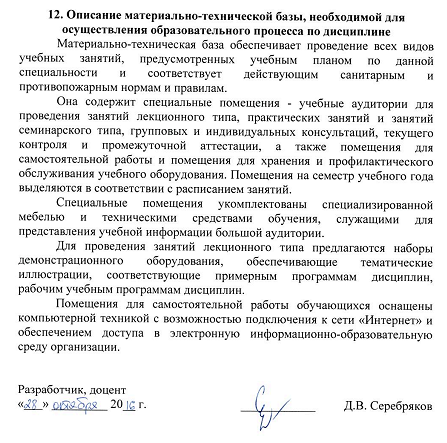 12. Описание материально-технической базы, необходимой для осуществления образовательного процесса по дисциплинеМатериально-техническая база обеспечивает проведение всех видов учебных занятий, предусмотренных учебным планом по данной специальности и соответствует действующим санитарным и противопожарным нормам и правилам.Она содержит специальные помещения - учебные аудитории для проведения занятий лекционного типа, практических занятий и занятий  семинарского типа, групповых и индивидуальных консультаций, текущего контроля и промежуточной аттестации, а также помещения для самостоятельной работы и помещения для хранения и профилактического обслуживания учебного оборудования. Помещения на семестр учебного года выделяются в соответствии с расписанием занятий.Специальные помещения укомплектованы специализированной мебелью и техническими средствами обучения, служащими для представления учебной информации большой аудитории.Для проведения занятий лекционного типа предлагаются наборы демонстрационного оборудования, обеспечивающие тематические иллюстрации, соответствующие примерным программам дисциплин, рабочим учебным программам дисциплин.Помещения для самостоятельной работы обучающихся оснащены компьютерной техникой с возможностью подключения к сети «Интернет» и обеспечением доступа в электронную информационно-образовательную среду организации.Заведующий кафедрой «Строительство дорог транспортного комплекса»____________А.Ф. Колос«___» _________ 201 __ г.Заведующий кафедрой «Строительство дорог Транспортного комплекса»____________А.Ф. Колос«___» _________ 201 __ г.Заведующий кафедрой «Строительство дорог транспортного комплекса»____________А.Ф. Колос«___» _________ 201 __ г.Заведующий кафедрой «Строительство дорог транспортного комплекса»__________А.Ф. Колос«___» _________ 201 __ г.Руководитель ОПОП«___» _________ 201 __ г.__________А.Ф. КолосПредседатель методической комиссии факультета «Транспортное строительство» «___» _________ 201 __ г.__________О.Б. СуровцеваВид учебной работыВсего часовСеместрВид учебной работыВсего часов10Контактная работа (по видам учебных занятий)В том числе:лекции (Л)практические занятия (ПЗ)лабораторные работы (ЛР)321616321616Самостоятельная работа (СРС) (всего)4040КонтрольФорма контроля знанийЗачетЗачетОбщая трудоемкость: час / з.е.72 / 272 / 2Вид учебной работыВсего часовСеместрВид учебной работыВсего часов11Контактная работа (по видам учебных занятий)В том числе:лекции (Л)практические занятия (ПЗ)лабораторные работы (ЛР)321818321818Самостоятельная работа (СРС) (всего)3636КонтрольФорма контроля знанийЗачетЗачетОбщая трудоемкость: час / з.е.72 / 272 / 2Вид учебной работыВсего часовКурсВид учебной работыВсего часов6Контактная работа (по видам учебных занятий)В том числе:лекции (Л)практические занятия (ПЗ)лабораторные работы (ЛР)1610616106Самостоятельная работа (СРС) (всего)5252КонтрольФорма контроля знанийЗачетЗачетОбщая трудоемкость: час / з.е.72 / 272 / 2№ п/пНаименование раздела дисциплиныСодержание раздела1Методические основы управления трудовым коллективом в транспортном строительстве.Введение. Задача изучения дисциплины. Основные понятия, термины и определения. Производственная обусловленность коллективного труда. Особенности транспортного строительства как объекта трудовой коллективной деятельности. Цели и задачи управления.  Развитие науки управления. Управляющая и управляемая системы. Основные принципы управления кадрами.2Организация управления трудовым строительным коллективомПонятие о функциях управления, их состав и содержание.  Развитие функций управления. Виды управления строительным предприятием3Трудовой коллектив в транспортном строительствеОпределение, признаки и разновидности трудовых коллективов. Основные виды деятельности трудовых строительных коллективов. Трудовой коллектив и общественные организации.4Формирование и развитие трудового коллективаСтруктура и размеры трудового коллектива. Определение потребности в персонале. Стадии формирования строительных трудовых коллективов. Разделение и кооперация труда. Методы управления трудовым коллективом. Социальное развитие трудовых строительных коллективов.5Социально-психологические аспекты трудовой деятельности и отношений в коллективеЗначение и задачи социальной психологии в управлении кадрами. Психологические особенности личности. Система потребностей, мотивов и интересов личности. Использование психологических факторов в профотборе. Методы социологических исследований. Психологические основы профессионального обучения.6Управление социально-психологическим климатом в трудовом коллективеПонятие о социально-психологическом  климате в трудовом коллективе. Факторы, оказывающие влияние на социально-психологический климат в коллективе. Управление сплочением коллектива. Культура делового общения и ее роль в управлении социально-психологическим климатом коллектива. Воспитательная работа в коллективе. Конфликты в трудовых коллективах и способы их преодоления.7Роль и функции руководителя в управлении трудовым коллективомТеории лидерства. Стили управления трудовыми коллективами. Психологические свойства и организационные способности руководителя. Выборность руководителей. Эффективность труда руководителя. Планирование и распределение времени руководителя. Организация работы руководителя с документами. Задачи руководителя в организации делового общения. Психологическая саморегуляция руководителя.8Принятие и реализация управленческих решенийПонятие о решении. Классификация решений. Технология принятия решений и организация их исполнения. Документация и делопроизводство в системе управления.№ п/пНаименование раздела дисциплиныЛПЗЛРСРС1Методические основы управления трудовым коллективом в транспортном строительстве.22-62Организация управления трудовым строительным коллективом22-63Трудовой коллектив в транспортном строительстве22-44Формирование и развитие трудового коллектива22-45Социально-психологические аспекты трудовой деятельности и отношений в коллективе22-46Управление социально-психологическим климатом в трудовом коллективе22-47Роль и функции руководителя в управлении трудовым коллективом22-48Принятие и реализация управленческих решений22-8ИТОГОИТОГО1616-40№ п/пНаименование раздела дисциплиныЛПЗЛРСРС1Методические основы управления трудовым коллективом в транспортном строительстве.22-32Организация управления трудовым строительным коллективом22-63Трудовой коллектив в транспортном строительстве22-44Формирование и развитие трудового коллектива22-45Социально-психологические аспекты трудовой деятельности и отношений в коллективе22-46Управление социально-психологическим климатом в трудовом коллективе22-47Роль и функции руководителя в управлении трудовым коллективом22-48Принятие и реализация управленческих решений44-7ИТОГОИТОГО1818-36№ п/пНаименование раздела дисциплиныЛПЗЛРСРС1Методические основы управления трудовым коллективом в транспортном строительстве.1--52Организация управления трудовым строительным коллективом1--33Трудовой коллектив в транспортном строительстве1--44Формирование и развитие трудового коллектива1--65Социально-психологические аспекты трудовой деятельности и отношений в коллективе22-66Управление социально-психологическим климатом в трудовом коллективе2--67Роль и функции руководителя в управлении трудовым коллективом1--148Принятие и реализация управленческих решений14-8ИТОГОИТОГО106-52№п/пНаименование разделаПеречень учебно-методического обеспечения1Методические основы управления трудовым коллективом в транспортном строительстве.1.	Б1.В.ДВ.4.1«УПРАВЛЕНИЕ ТРУДОВЫМ КОЛЛЕКТИВОМ» Методические рекомендации для практических занятий по специальности 23.05.06 «Строительство железных дорог, мостов и транспортных тоннелей» специализация «Строительство магистральных железных дорог» [электронный ресурс], режим доступа: http://sdo.pgups.ru/ (для доступа к полнотекстовым документам требуется авторизация).2.	Б1.В.ДВ.4.1«УПРАВЛЕНИЕ ТРУДОВЫМ КОЛЛЕКТИВОМ» Методические рекомендации по организации самостоятельной работы обучающихся по специальности 23.05.06 «Строительство железных дорог, мостов и транспортных тоннелей» специализация «Строительство магистральных железных дорог» [электронный ресурс], режим доступа: http://sdo.pgups.ru/ (для доступа к полнотекстовым документам требуется авторизация).2Организация управления трудовым строительным коллективом1.	Б1.В.ДВ.4.1«УПРАВЛЕНИЕ ТРУДОВЫМ КОЛЛЕКТИВОМ» Методические рекомендации для практических занятий по специальности 23.05.06 «Строительство железных дорог, мостов и транспортных тоннелей» специализация «Строительство магистральных железных дорог» [электронный ресурс], режим доступа: http://sdo.pgups.ru/ (для доступа к полнотекстовым документам требуется авторизация).2.	Б1.В.ДВ.4.1«УПРАВЛЕНИЕ ТРУДОВЫМ КОЛЛЕКТИВОМ» Методические рекомендации по организации самостоятельной работы обучающихся по специальности 23.05.06 «Строительство железных дорог, мостов и транспортных тоннелей» специализация «Строительство магистральных железных дорог» [электронный ресурс], режим доступа: http://sdo.pgups.ru/ (для доступа к полнотекстовым документам требуется авторизация).3Трудовой коллектив в транспортном строительстве1.	Б1.В.ДВ.4.1«УПРАВЛЕНИЕ ТРУДОВЫМ КОЛЛЕКТИВОМ» Методические рекомендации для практических занятий по специальности 23.05.06 «Строительство железных дорог, мостов и транспортных тоннелей» специализация «Строительство магистральных железных дорог» [электронный ресурс], режим доступа: http://sdo.pgups.ru/ (для доступа к полнотекстовым документам требуется авторизация).2.	Б1.В.ДВ.4.1«УПРАВЛЕНИЕ ТРУДОВЫМ КОЛЛЕКТИВОМ» Методические рекомендации по организации самостоятельной работы обучающихся по специальности 23.05.06 «Строительство железных дорог, мостов и транспортных тоннелей» специализация «Строительство магистральных железных дорог» [электронный ресурс], режим доступа: http://sdo.pgups.ru/ (для доступа к полнотекстовым документам требуется авторизация).4Формирование и развитие трудового коллектива1.	Б1.В.ДВ.4.1«УПРАВЛЕНИЕ ТРУДОВЫМ КОЛЛЕКТИВОМ» Методические рекомендации для практических занятий по специальности 23.05.06 «Строительство железных дорог, мостов и транспортных тоннелей» специализация «Строительство магистральных железных дорог» [электронный ресурс], режим доступа: http://sdo.pgups.ru/ (для доступа к полнотекстовым документам требуется авторизация).2.	Б1.В.ДВ.4.1«УПРАВЛЕНИЕ ТРУДОВЫМ КОЛЛЕКТИВОМ» Методические рекомендации по организации самостоятельной работы обучающихся по специальности 23.05.06 «Строительство железных дорог, мостов и транспортных тоннелей» специализация «Строительство магистральных железных дорог» [электронный ресурс], режим доступа: http://sdo.pgups.ru/ (для доступа к полнотекстовым документам требуется авторизация).5Социально-психологические аспекты трудовой деятельности и отношений в коллективе1.	Б1.В.ДВ.4.1«УПРАВЛЕНИЕ ТРУДОВЫМ КОЛЛЕКТИВОМ» Методические рекомендации для практических занятий по специальности 23.05.06 «Строительство железных дорог, мостов и транспортных тоннелей» специализация «Строительство магистральных железных дорог» [электронный ресурс], режим доступа: http://sdo.pgups.ru/ (для доступа к полнотекстовым документам требуется авторизация).2.	Б1.В.ДВ.4.1«УПРАВЛЕНИЕ ТРУДОВЫМ КОЛЛЕКТИВОМ» Методические рекомендации по организации самостоятельной работы обучающихся по специальности 23.05.06 «Строительство железных дорог, мостов и транспортных тоннелей» специализация «Строительство магистральных железных дорог» [электронный ресурс], режим доступа: http://sdo.pgups.ru/ (для доступа к полнотекстовым документам требуется авторизация).6Управление социально-психологическим климатом в трудовом коллективе1.	Б1.В.ДВ.4.1«УПРАВЛЕНИЕ ТРУДОВЫМ КОЛЛЕКТИВОМ» Методические рекомендации для практических занятий по специальности 23.05.06 «Строительство железных дорог, мостов и транспортных тоннелей» специализация «Строительство магистральных железных дорог» [электронный ресурс], режим доступа: http://sdo.pgups.ru/ (для доступа к полнотекстовым документам требуется авторизация).2.	Б1.В.ДВ.4.1«УПРАВЛЕНИЕ ТРУДОВЫМ КОЛЛЕКТИВОМ» Методические рекомендации по организации самостоятельной работы обучающихся по специальности 23.05.06 «Строительство железных дорог, мостов и транспортных тоннелей» специализация «Строительство магистральных железных дорог» [электронный ресурс], режим доступа: http://sdo.pgups.ru/ (для доступа к полнотекстовым документам требуется авторизация).7Роль и функции руководителя в управлении трудовым коллективом1.	Б1.В.ДВ.4.1«УПРАВЛЕНИЕ ТРУДОВЫМ КОЛЛЕКТИВОМ» Методические рекомендации для практических занятий по специальности 23.05.06 «Строительство железных дорог, мостов и транспортных тоннелей» специализация «Строительство магистральных железных дорог» [электронный ресурс], режим доступа: http://sdo.pgups.ru/ (для доступа к полнотекстовым документам требуется авторизация).2.	Б1.В.ДВ.4.1«УПРАВЛЕНИЕ ТРУДОВЫМ КОЛЛЕКТИВОМ» Методические рекомендации по организации самостоятельной работы обучающихся по специальности 23.05.06 «Строительство железных дорог, мостов и транспортных тоннелей» специализация «Строительство магистральных железных дорог» [электронный ресурс], режим доступа: http://sdo.pgups.ru/ (для доступа к полнотекстовым документам требуется авторизация).8Принятие и реализация управленческих решений1.	Б1.В.ДВ.4.1«УПРАВЛЕНИЕ ТРУДОВЫМ КОЛЛЕКТИВОМ» Методические рекомендации для практических занятий по специальности 23.05.06 «Строительство железных дорог, мостов и транспортных тоннелей» специализация «Строительство магистральных железных дорог» [электронный ресурс], режим доступа: http://sdo.pgups.ru/ (для доступа к полнотекстовым документам требуется авторизация).2.	Б1.В.ДВ.4.1«УПРАВЛЕНИЕ ТРУДОВЫМ КОЛЛЕКТИВОМ» Методические рекомендации по организации самостоятельной работы обучающихся по специальности 23.05.06 «Строительство железных дорог, мостов и транспортных тоннелей» специализация «Строительство магистральных железных дорог» [электронный ресурс], режим доступа: http://sdo.pgups.ru/ (для доступа к полнотекстовым документам требуется авторизация).Разработчик, доцент«___» _________ 20__ г.____________Д.В. Серебряков